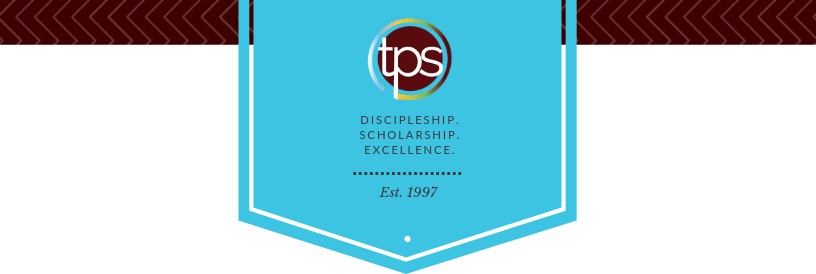 Art 3 – AP Art and Design4597Readiness Assessment QuestionnaireThank you for considering this course for your student. Here are some tips for success in the Readiness Assessment process.Make sure you have the latest version of this assessment. Ideally, please download it and have your student complete it within one week prior to enrollment.Completed Readiness Assessment materials for a course should be submitted immediately after you enroll in the course. Readiness Assessment materials must be submitted by uploading from the Family Account in the Enrolled Courses view. Readiness Assessment materials are not accepted through email.Visit Live Chat, or email TPS Support (support@pottersschool.org) for questions or assistance.Part I: Academic Background (to be completed by the parent)Age/GradeHow old will your student be as of October 1st of the academic enrollment year?What grade will your student be in at the start of this course?Related CourseworkPlease provide the title of the most recently completed (or in-progress) course in the same subject area or related subject area that might help assess academic readiness for this course:Course Name:What is the student’s in-progress or final course grade (numeric grade if available)?What is the name of the course provider (e.g., online provider, taught at home, local college)?What is the name of the course curriculum (title and name of publisher of primary text if known)?Is the student on-track to complete the entire course/curriculum by the end of the current year (if in-progress)?How is the course evaluated? Is the work self-checked, parent-checked, or evaluated outside the home?What percentage (if any) of the student’s grade is based on assessments that are completed without access to notes or outside resources and completed in a single sitting without the opportunity for rework to improve the grade?Additional Background Is your student’s first language English or a different language? If different, what is his or her language background? (Note:  Most TPS classes are designed for native English speakers, but we also provide support at several levels for students whose first language is not English.)Is there additional information that might help us better know your student and understand his or her unique abilities and needs for the best course placement and academic outcome?Part II: AP Questionnaire (to be completed by the student)TPS wants to help each AP student achieve his or her individual AP exam goals. The following information allows us to better support you in accomplishing your goals. Are you planning to take the AP exam associated with this course?If you are planning to take the associated AP exam, what is your score goal?How do I decide my score goal? AP exams are scored as 1-5, where scores of 4 or 5 are competitive and a scores of 3, 4, or 5 may receive credit from participating colleges. To see what credit is available from specific colleges for specific exam scores, please go to this site:https://apstudents.collegeboard.org/getting-credit-placement/search-policiesIf you are planning to take the associated AP exam, have you identified an exam site that offers this exam near you?Part III: Readiness Questionnaire (to be completed by the student)Student Name:Please answer the following questions: What grade will the student be entering in the fall (10, 11, 12)?Please describe your artistic training below.How would you describe your sight drawing abilities and why?List below all media you feel comfortable using:In the space below please provide a written statement about your artistic journey and aspirations (700 words maximum). Discuss your influences, areas of interest, your personal artmaking process, and your goals for the AP Art and Design course.Please submit a portfolio of 5 - 7 pieces of original artwork below.Requirements:Include a variety of mediums and techniques.Showcase an understanding of composition, color theory, and other art fundamentals.At least one piece should include an accompanying written description explaining the concept and process.Once you have fully answered the questions and inserted the required images of your art, save this document as a PDF.  See the first page of this document for instructions on how to submit the questionnaire for evaluation.